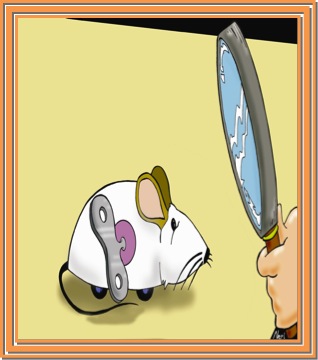 CORSO DI BASE IN MATERIA DI PROTEZIONE DEGLI ANIMALI UTILIZZATI A FINISCIENTIFICIPisa, 5-6 Novembre 2018, Auditorium del Polo Le Benedettine, Piazza San Paolo a Ripa d’Arno, 16  COGNOME___________________________________________________________________________________NOME_______________________________________________________________________________________QUALIFICA___________________________________________________________________________________UNITA’ OPERATIVA____________________________________________________________________________AZIENDA_____________________________________________________________________________________Oppure UNIVERSITA’___________________________________________________________________________DIPARTIMENTO_______________________________________________________________________________MOTIVAZIONE D’INTERESSE AL CORSO _______________________________________________________________________________________________________________________________________________________INDIRIZZO___________________________________________________________________________________CAP _____________________ CITTA’_____________________________________________________________CELLULARE ____________________________ E-MAIL _______________________________________________L’iscrizione al corso è gratuita. Le domande di partecipazione dovranno pervenire entro e non oltre il 26 Ottobre 2018 al seguente indirizzo: benessere.animale@unipi.it 